Publicado en  el 10/11/2015 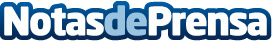 'Youth Incorporated Magazine' y 'Education Times' sitúan a ESIC entre las 50 mejores Escuelas de Negocios del mundoEl Global Business Scholl Rankings 2015 identifica y determina las escuelas de negocios en el mundo que están cumpliendo con su compromiso de proporcionar una educación de calidad | Recientemente QS y Bloomberg BusinessWeek la situaron en sus rankings entre las TOP escuelas de negocios del mundoDatos de contacto:Nota de prensa publicada en: https://www.notasdeprensa.es/youth-incorporated-magazine-y-education-times_1 Categorias: Internacional Nacional Finanzas http://www.notasdeprensa.es